SMLOUVA O ZAJIŠTĚNÍ SLUŽBYMasarykova univerzita v BrněFakulta sportovních studií (dále jen „FSpS MU“) sídlem: Žerotínovo náměstí 617/9, 601 77 Brno IČ: 00216224DIČ: CZ00216224Zastoupená: děkanem FSpS MU, PhDr. Janem Cackem, Ph.D. Bankovní spojení: Komerční banka, č. účtu 85636621/0100 (na straně jedné jako „dodavatel služby“)aStátní ústav jaderné, chemické a biologické ochrany,v.v.i. (SÚJCHBO)sídlem: Kamenná 71, 26231 Milinspolečnost je zapsána v obchodním rejstříku: v rejstříku vedeném MŠMTIČO: 70565813DIČ: CZ70565813Zastoupená: Ing. Tomášem Dropou, MBA Bankovní spojení: 276481070217/0100 (na straně druhé jako „zadavatel“)dále společně též jako „Smluvní strany“uzavřely ve smyslu ustanovení § 1746 odst. 2 zákona č. 89/2012 Sb., občanský zákoník, níže uvedeného dne, měsíce a roku tuto smlouvu (dále též „tato Smlouva“):Účel smlouvyFSpS je hospodářským střediskem Masarykovy univerzity poskytující mimo jiné služby laboratoře sportovní diagnostiky v oblasti podpory zdraví a fyziologie zátěže.SÚJCHBO je veřejná výzkumná instituce, jejíž činností je identifikace a stanovení radioaktivních, chemických a biologických látek a hodnocení jejich účinků a také vývoj prostředků na ochranu před těmito látkami či dekontaminaci, bezpečnostní výzkum v rámci boje proti terorismu nebo proti vážným průmyslovými haváriím. Smluvní strany se za podmínek uvedených níže v této Smlouvě rozhodly spolupracovat na zajištění měření v laboratořích FSpS MU (dále též „měření“).Výsledky měření budou využity pro účely projektu TM01000017 Vývoj filtrační a ventilačně ochlazovací jednotky pro ochranné oděvy (APVECU).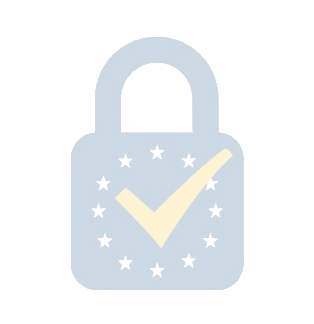 Tato Smlouva upravuje vzájemná práva a povinnosti smluvních stran při zajištěnílaboratorních služeb.FSpS se touto Smlouvou zavazuje ve spolupráci se SÚJCHBO provádět činnosti vedoucí k naplnění laboratorních činností a SÚJCHBO se zavazuje poskytnout k provádění činností nezbytnou součinnost, převzít výsledky a zaplatit za ně stanovenou cenu.Cíl služby, obecné vymezení práv a povinnosti Smluvních stranCílem je zajištění služby laboratoří FSpS MU včetně personálního obsazení přístrojové techniky a probandů potřebných pro výzkum. Měření a analýza bude spočívat zejména    v následujících činnostech:zátěžová vyšetření na běžeckém pásu/eliptickém ergometru s nepřímou kalorimetrií. Aplikována bude nemaximální intenzita zatížení (činnost přibližně na úrovni 250 W). Test bude realizován jak bez ochranných pomůcek (funkční prádlo), tak v ochranných oděvech.sledovanými parametry odezvy organismu na zatížení budou: energetický výdej(využit přepočet z VO2), teplota tělesného jádra, teplota kůže, srdeční frekvence,% maximální srdeční frekvence, dechová křivka, celkový výdej potu, efektivní výdej potu (vyjádřeno v ml/min kalkulováno nepřímo ze ztrát tělesné hmotnosti, teplota pod oděvem, vlhkost prostředí pod oděvem a subjektivní hodnocení námahy pomocí RPE a jiných obdobných diagnostických prostředků (dotazník).provádění terénních testů v ochranných oděvech jejichž cílem bude vyhodnocenífunkčnosti vyvíjené filtroventilační jednotky.Smluvní strany budou provádět měření ve vzájemné součinnosti, se zapojením svýchnejlepších odborných znalostí a dovedností.Smluvní strany se zavazují se vzájemně informovat o skutečnostech rozhodných pro řádný a včasný průběh Výzkumu a za tímto účelem si vzájemně zapůjčit a poskytnout nezbytné podklady.Smluvní strany se zavazují pro naplnění účelu této Smlouvy zejména vytvářet optimální podmínky pro realizaci měření a aktivně se na ní podílet a vytvářet zadání jednotlivých úkolů, které mají být při Výzkumu řešeny.Místo plnění, doba a způsob plněníMístem provádění Výzkumu je budova FSpS MU v Brně (Kamenice 5, 625 00 Brno a  pro terénní testy vhodná lokace umožňující snadnou logistiku a lékařský dozor. Klimatická komora, LSOEP SÚJCHBO, Žežická 226,01, Příbram 5 a pro terénní testy vhodná lokace umožňující snadnou logistiku a lékařský dozor). Tato místa jsou současně místem plnění.Plnění této Smlouvy bude zahájeno dnem podpisu této Smlouvy. Přepokládané ukončení plnění této Smlouvy je do 31. 3. 2023Výsledkem měření je protokol o měřeníLimitace odpovědnosti za škodu a újmu4.1 Smluvní strany, vůči sobě sjednávají vyloučení práva na náhradu škody či újmy, která by mohla vzniknout při provádění měření kterékoliv z nich, nebo jejím zaměstnancům či členům orgánů Smluvních stran, včetně třetích osob, které se se souhlasem příslušné Smluvní strany budou na provádění měření podílet.Cena za provedení analýz v laboratoři FSpS MUCelková cena dle této Smlouvy se stanovuje dohodou Smluvních stran na částku ve výši 317414,- Kč (slovy: „tři sta sedmnáct tisíc čtyři sta čtrnáct korun českých“) bez daně z přidané hodnoty (dále jen „DPH“).Právo na zaplacení Ceny za provedení vzniká FSpS MU následovně:částka ve výši 317414,- Kč (slovy: „tři sta sedmnáct tisíc čtyři sta čtrnáct korun českých“) bez DPH je splatná na základě faktury, kterou vystaví FSpS společnosti SÚJCHBO., a to ve lhůtě 15 (slovy „patnáct“) dní ode dne podpisu této Smlouvy a musí obsahovat náležitosti daňového dokladu.K ceně za dodání služby bude účtována DPH v zákonné výši.Pohledávka na zaplacení Ceny za dodání služby je uhrazena dnem připsání peněžní částky na bankovní účet FSpS MU vedený u Komerční banky, číslo účtu 85636621.V případě prodlení SÚJCHBO se zaplacením Ceny za zajištění služby je SÚJCHBO povinno zaplatit FSpS MU smluvní úrok z prodlení ve výši 0,05 % (slovy: „pět setin procenta“) z výše splatné pohledávky.Ochrana důvěrných poznatkůFSpS se zavazuje nezveřejnit a nesdělit jiné osobě žádné informace ani pořízené fotografie, které získala při realizaci této Smlouvy a které jsou zjevně důvěrné povahy, nebo které za důvěrné SÚJCHBO označilo, a to s výjimkou informací, které jsou vyžadovány soudem, státním zastupitelstvím, věcně příslušným správním orgánem na základě zákona a mají být použity k zákonem předvídanému účelu.Povinnost zajistit utajení Důvěrných poznatků musí FSpS MU zajistit zejména u svýchzaměstnanců a ostatních osob, které se budou na dodání služby podílet.Odpovědné osoby Smluvních stran, e-mailová komunikace, doručováníKe koordinaci činností při provádění Výzkumu jsou oprávněny tyto odpovědné osobySmluvních stran:Za FSpS MU je odpovědnou osobou: PhDr. Jan Cacek, Ph.D., tel.:+420 733 678 780, e-mail: cacek@fsps.muni.cz; zastoupení: Mgr. Roman Drga, tel.:+420 724 352 930, e-mail: drga@fsps.muni.czZa SÚJCHBO je odpovědnou osobou: Michal Mašín tel.:318620740, e-mail: masin@sujchbo.cz;Smluvní strany sjednávají, že komunikace mezi Odpovědnými osobami, která dle této Smlouvy nebo dle příslušných právních předpisů vyžaduje písemnou formu, může být učiněna i v elektronické formě, a to doručením e-mailu do schránky příslušné Odpovědné osoby.Smluvní strany sjednávají, že odeslaná e-mailová zpráva nebo odeslaná písemná zásilkajsou doručené 3. dnem (slovy „třetím dnem“) po odeslání.Ostatní ustanoveníVýsledky měření jsou ve výhradním užívání zadavatele SÚJCHBOFSpS MU má právo výsledky měření v přiměřeném rozsahu užívat pro potřeby vlastního výzkumu a publikační činnosti svých zaměstnanců, avšak s přihlédnutím k povinnostem stanoveným čl. 6. této Smlouvy.Závěrečná ustanoveníSmlouva nabývá účinnosti dnem jejího uzavření.Smluvní strany prohlašují, že ve věci změny, zajištění, utvrzení či zániku závazku vzniklého z této Smlouvy jsou oprávněny jednat jménem Smluvních stran pouze jejich statutární orgány. Odpovědné osoby Smluvních stran jsou oprávněny a rozhodovat jednat ve věcech provádění služby, včetně změny termínů plnění, změny obsahu a věcné náplně obsahu dodávané služby.Závazkové vztahy vyplývající z této Smlouvy se řídí právním řádem České republiky.Smlouva je vyhotovena ve dvou stejnopisech, z nichž každý má platnost originálu. Každá ze Smluvních stran obdrží po jednom stejnopisu.Smlouva může být měněna nebo doplňována toliko vzestupně číslovanými písemnými dodatky podepsanými oběma Smluvními stranami, to platí též pro případný vznik vedlejších ujednání o zajištění či utvrzení dluhů vzniklých z této Smlouvy.Souhlas postoupené Smluvní strany k převodu práv a povinností z této  Smlouvy nebo     z její části třetí osobě lze udělit pouze písemně.Je-li nebo stane-li se některé ustanovení této Smlouvy neplatným nebo neúčinným, nezpůsobuje to neplatnost, resp. neúčinnost ostatních ustanovení této Smlouvy a otázky, které jsou předmětem takového ustanovení neplatného, resp. neúčinného, budou posuzovány podle úpravy obsažené v obecně závazných právních předpisech, které svým účelem nejlépe odpovídají předmětu úpravy ustanovení neplatného, resp. neúčinného.Smluvní strany prohlašují, že tato Smlouva zachycuje úplný projev jejich vůle a že nic nechybí k jeho doplnění. Zejména prohlašují, že zde vyjma ustanovení této Smlouvy není žádných dohod o zajištění či utvrzení dluhů z této Smlouvy.Smluvní strany prohlašují, že si tuto Smlouvu pozorně přečetly a že je jim její obsah jasný a srozumitelný. Na důkaz toho, že celý obsah Smlouvy je projevem jejich pravé a svobodné vůle, připojují Smluvní strany své vlastnoruční podpisy.Místo: BrnoDatum:Místo:Datum:Jménem: FSpS MUJménem:	Ing. Tomáš DropaDropa	Date: 2022.10.27Jméno: PhDr. Jan Cacek, Ph.D.Funkce: Děkan FSpS09:41:42 +02'00'Jméno: Ing. Tomáš Dropa, MBAFunkce: